Lampiran 5Dokumentasi 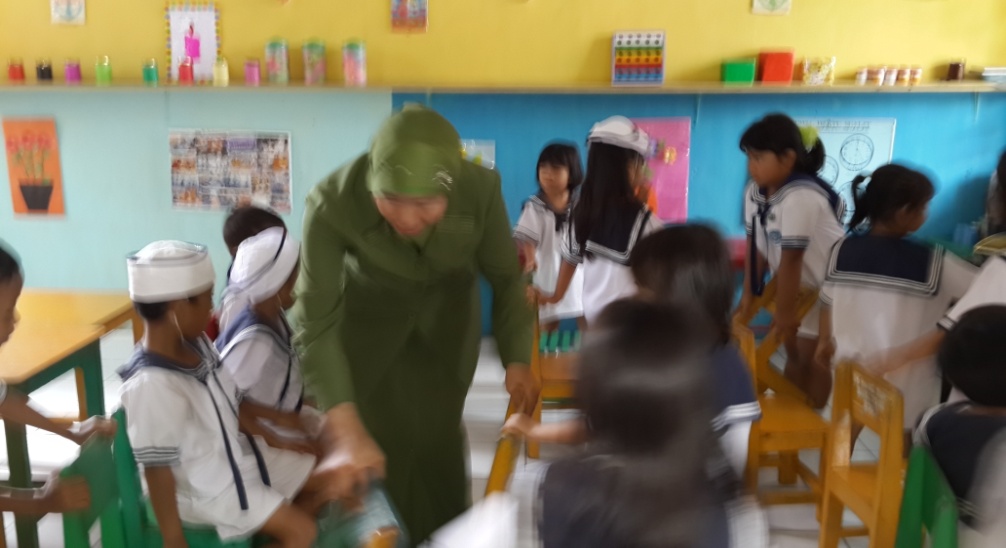 guru mengatur posisi tempat duduk anak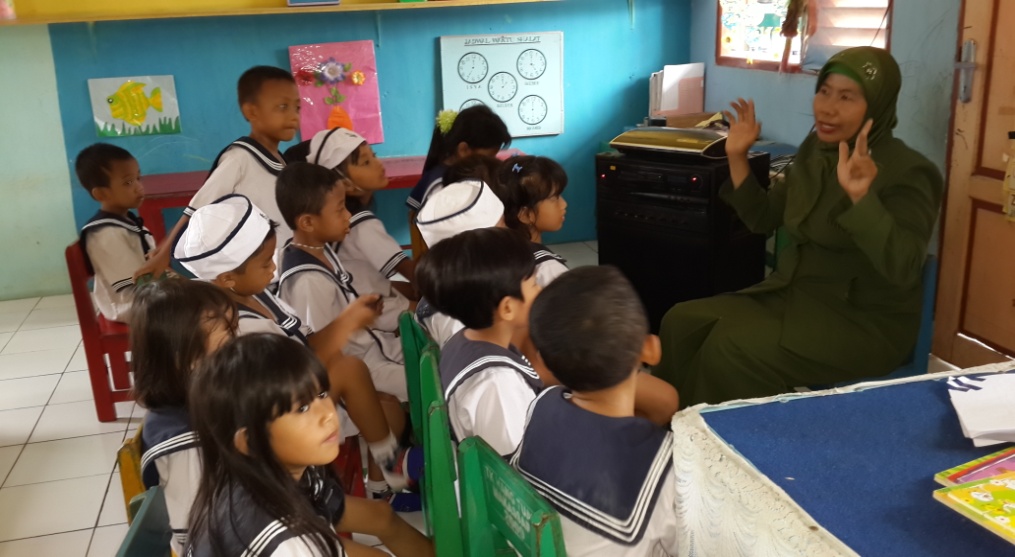 Guru memberikan apersepsi kepada anak anak didik sebelum malakukan kegiatan menyimak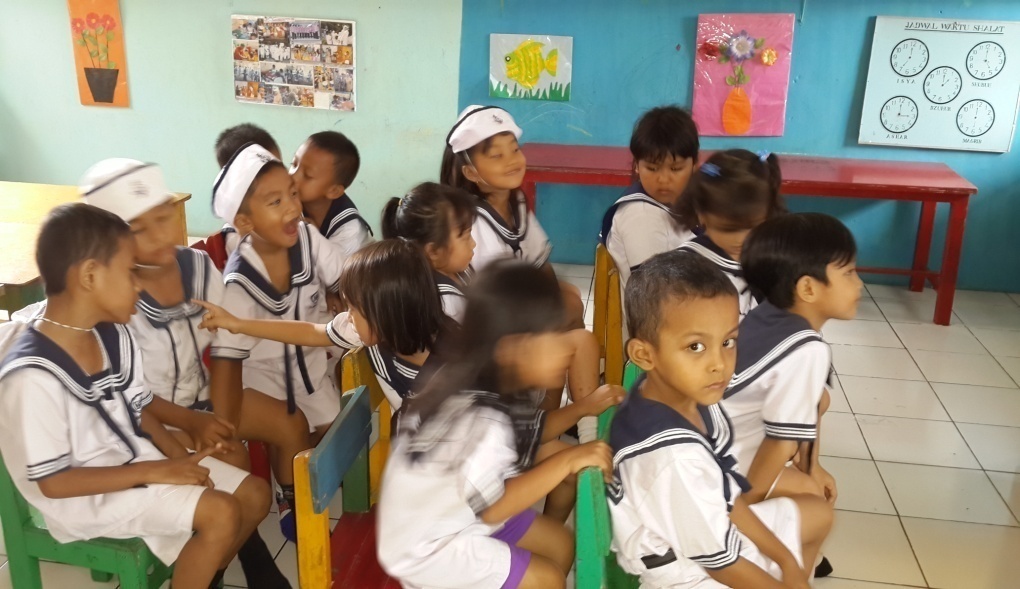 Anak mulai menyimak 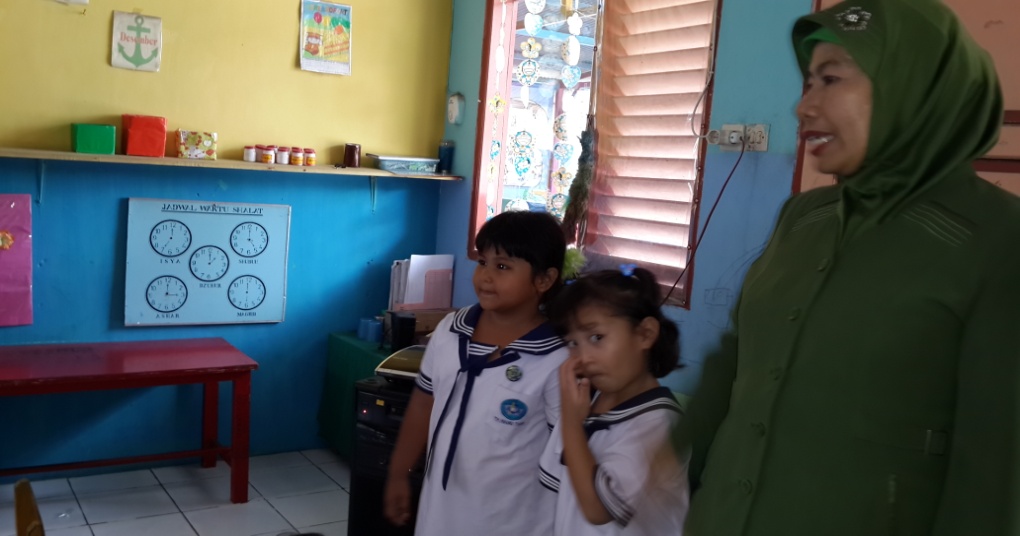 Anak naik kedepan untuk menceritakan kembali isi cerita dalam kaset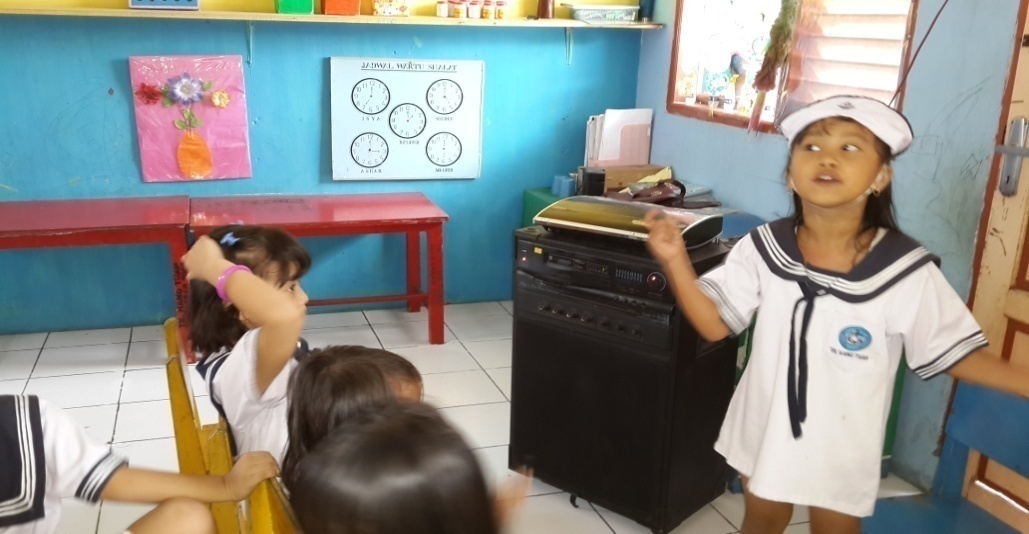 Anak naik kedepan mengulangi kalimat yang telah di dengar 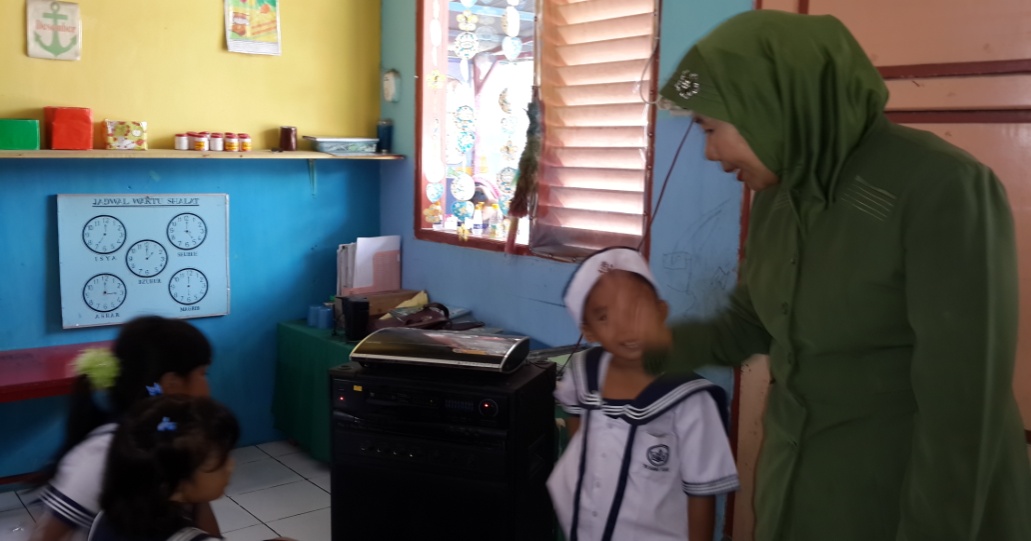 Anak naik kedepan kelas mengulangi kalimat yang telah di dengar